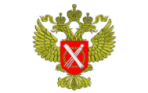  Кадастровая палата по Республике Адыгея уведомляет об осуществлении новых видов кадастровых, землеустроительных и иных работ для государственных и муниципальных организаций и учрежденийВыполнение кадастровых работ в отношении объектов недвижимости, находящихся в государственной и муниципальной собственности, земельных участков, государственная собственность на которые не разграничена, бесхозяйных недвижимых вещей (оформление межевых и технических планов).Выполнение кадастровых работ с целью осуществления кадастрового учета изменений в связи с исправлением реестровых ошибок в описании местоположения границ земельных участков.Выполнение комплексных кадастровых работ по государственным и муниципальным контрактам.Выполнение землеустроительных работ, подготовка землеустроительной документации, в том числе установление на местности границ объектов землеустройства и закрепление характерных точек границ долговременными межевыми знаками.Выполнение работ по подготовке предусмотренных законодательством документов, содержащих описание местоположения границ ЗОУИТ, территорий объектов культурного наследия, территорий опережающего социально-экономического развития, зон территориального развития в Российской Федерации, игорных зон, лесничеств, лесопарков, ООПТ, особых экономических зон, охотничьих угодий (оформление карт (планов). Выполнение работ по подготовке и проверке документации, полученной в результате градостроительной деятельности, осуществляемой в виде территориального планирования, градостроительного зонирования, планировки территории.Подготовка документов, необходимых в сфере оборота недвижимости, в отношении объектов недвижимости государственной и муниципальной собственности, земельных участков, государственная собственность на которые не разграничена, бесхозяйных недвижимых вещей.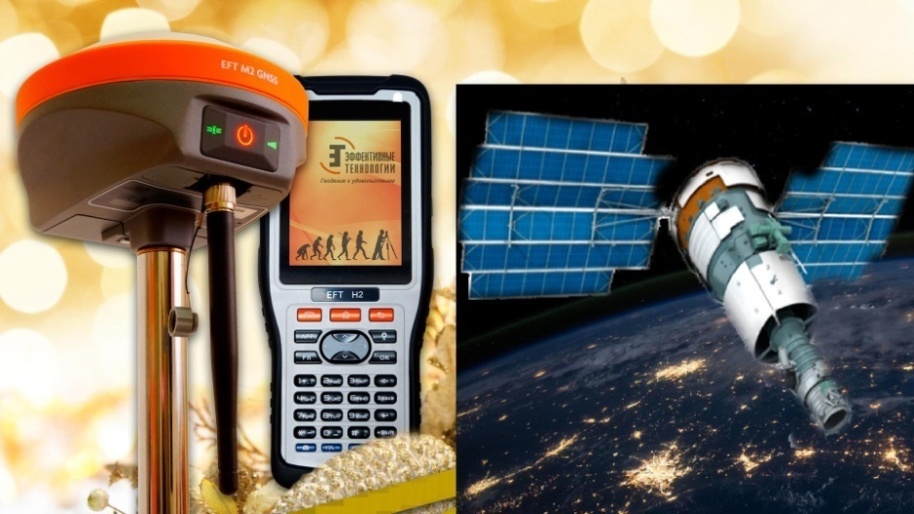                                                                                                                       г. Майкоп, ул. Юннатов 9 Д, 40 кабинет
                                                                                                                   +7(8772)593046 (добавочный 2219, 2236)+79604991535, +79280386418